出帆計画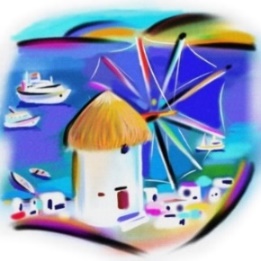 船長名：　氏名　　　　　　　　　    　（　　　　　年度）　　　 学年　　　班　　　　　　　＊グループの場合は記入してください　　　グループ名　【　　　　　　　　　　　　　】　　メンバー人数（　　）人　　　メンバー氏名　　　出帆日：　　　　　年　 　月　　 日1.　テーマ2.　テーマ設定の動機3.　調べること4.　何を期待する？（成果として）＊発表について未完成交歓会（2023/11/24）で発表しようと思いますか。 　　はい　　いいえ　　未定大学展（2025/2月）で発表しようと思いますか。　　　　　 はい　　いいえ　　未定